Совсем скоро наступит весна и придет долгожданный праздник 8 Марта - Международный женский день. В этот праздник принято поздравлять мам и бабушек.Руководителем КЛО «Радуга» Еленой Кокоревой для учащихся Епифанской СОШ было проведено творческое занятие по изготовлению объемной открытки «Тюльпаны». Ведь тюльпаны - это первые весенние цветы, которые нас радуют с приходом весны.Тюльпан это символ любви и счастья.Посмотрите, что у нас получилось. Дети очень были довольны своими работами! С наступающим Женским днем - 8 Марта!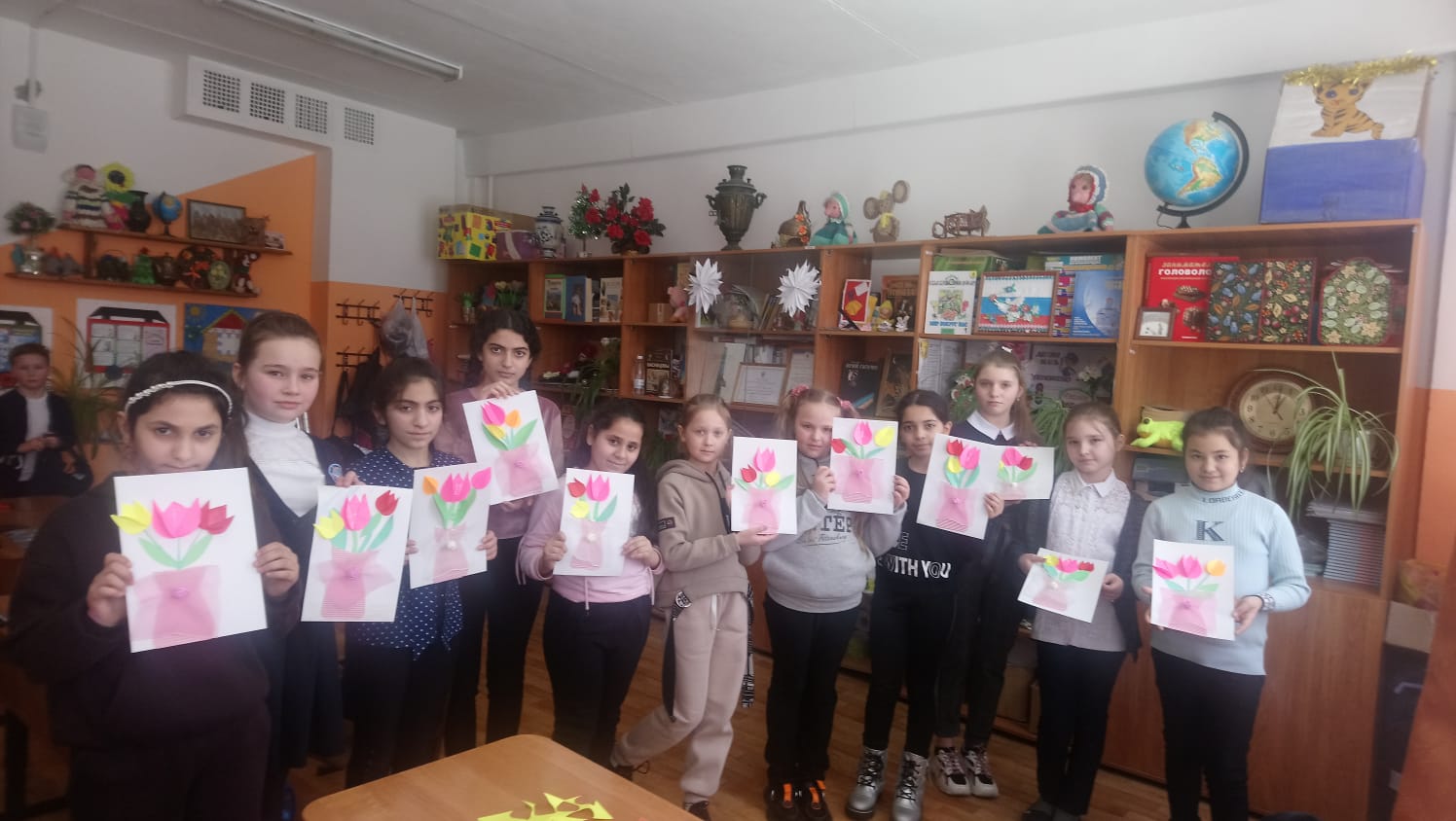 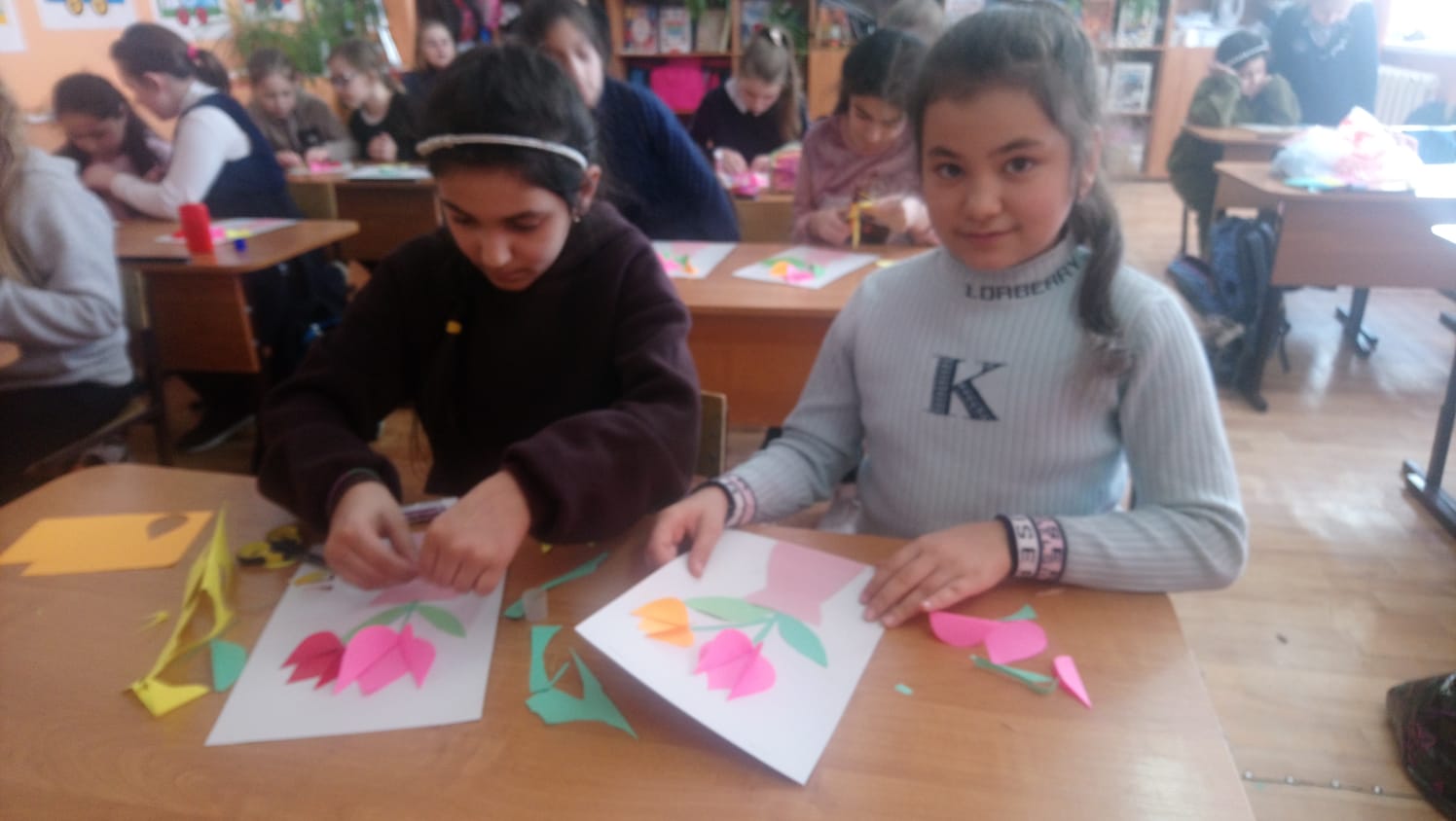 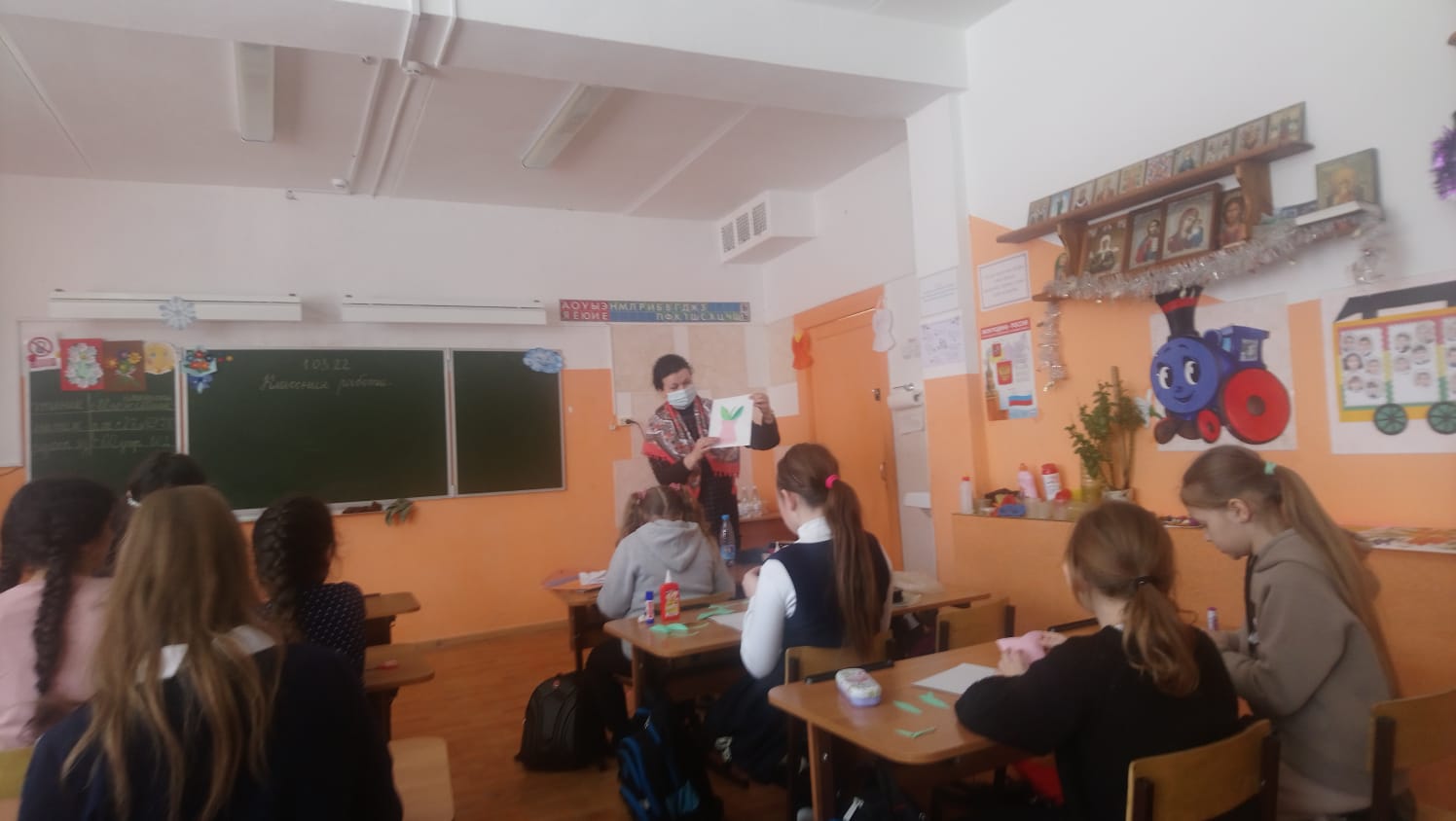 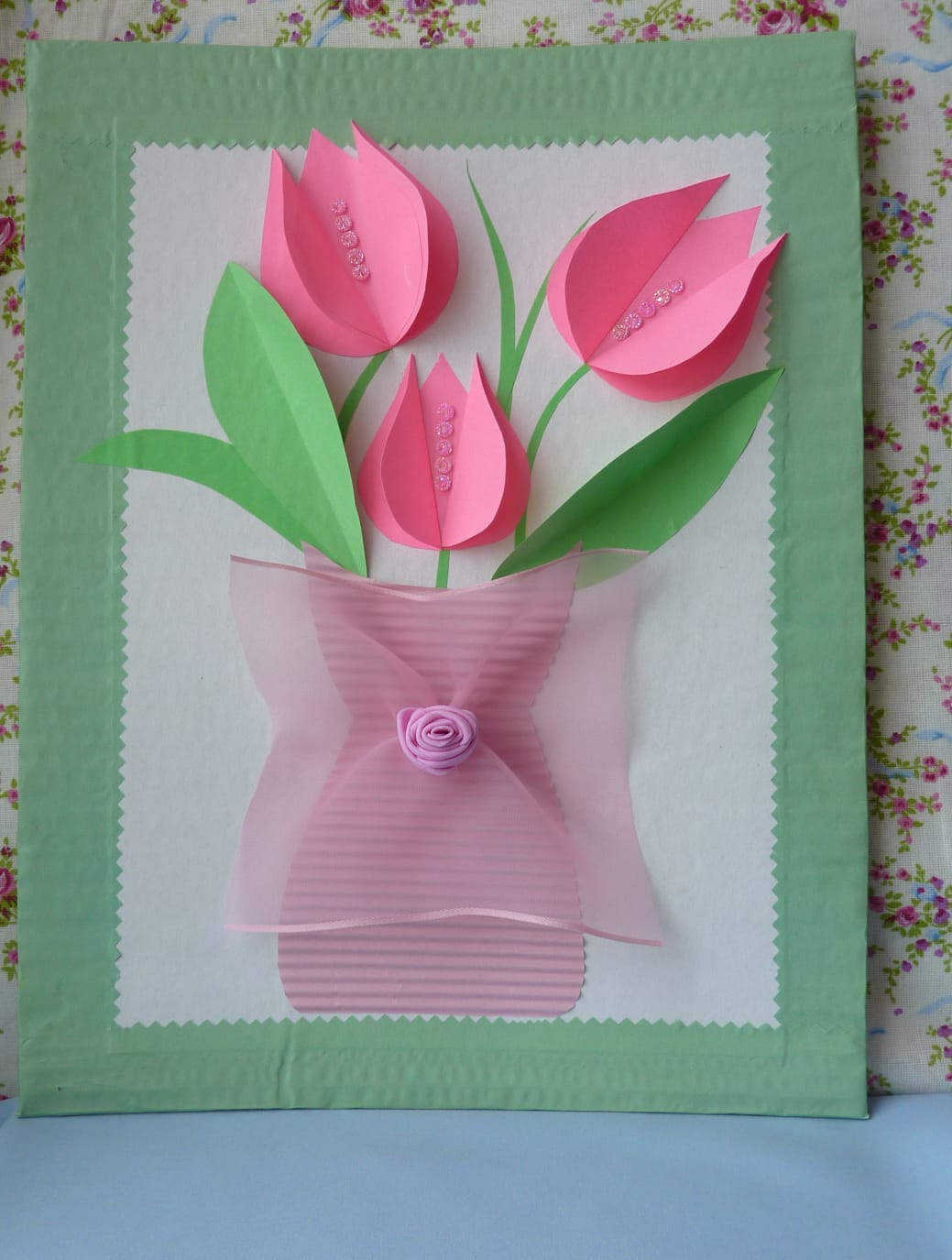 